Správa Krkonošského národního parku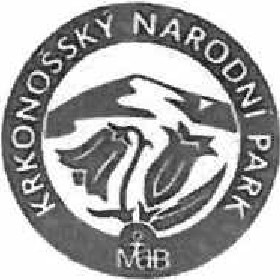 Dobrovského 3, 543 01 VrchlabíIČ: 00088455, DIČ:: CZ00088455Bankovn l spojeni: ČNB, číslo účtu : 000-5830601/0710tel.: (+420) 499 456 111, fax: (+420) 499 422 095e-mail: podatelna@k rnap.cz, www.kmap.czObjednávka č. OBJR-33-552/2024 Nadřazený dokument č. SMLR-30-12/2024Dodací adresa: (je-li odli ná od sídla Správy KRNAP)Předmět objednávky:N006/24NOOO 164 78 - Těžba dříví na UP 33 dle ZL 16/33/6/2024Datum plnění  od: 11.6.2024Datum plnění do: 12.8.2024Předběžná cena: 73 426,00 Kč bez DPHPříjemce (útvar): Územní pracoviště Špindlerův MlýnKontaktní osoba: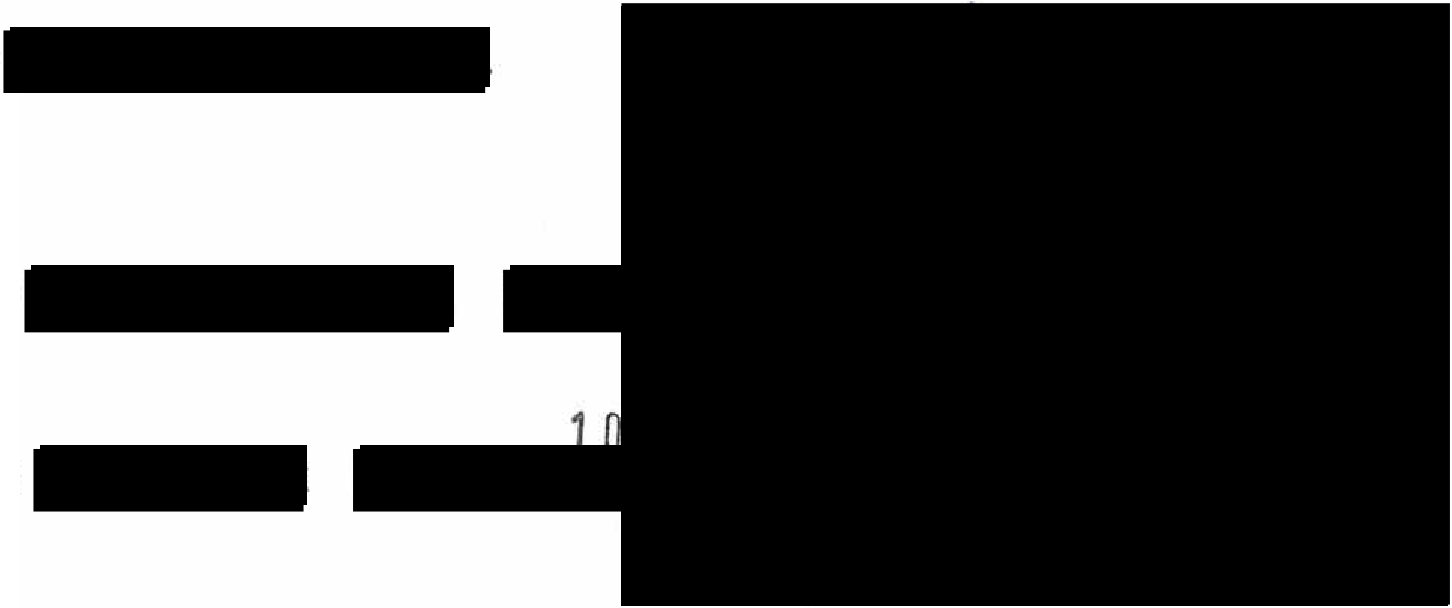 Příkazce operace:Správce rozpočtu:Objednávka je vyhotovena 2x - 1x pro odběratele, 1x pro dodavatele.Na fakturu uveďte výše uvedené číslo objednávky, jinak nebude uhrazena. Elektronické faktury zasílejte na adresu faktury@krnap.cz.Správa Krkonošského národního parku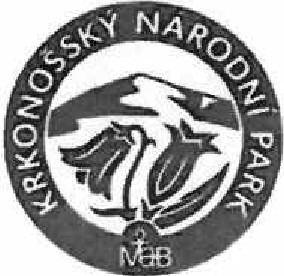 Dobrovského 3, 543 01 Vrchlabí IČ: 00088455 , DIČ: CZ00088455Bankovn í spojení: ČNB, číslo účtu: 000-5830601/0710 tel.: (+420) 499 456 111, fax : (+420) 499 422 095e-mail: podatelna@kmap.cz, www.kmap.czSpecifikace předmětu objednávky:N006/24N00016478 - Těžba dřiví na UP 33 dle ZL 16/33/6/2024V případě, že zhotovitel bude v prodlení s poskytnutím plnění (realizací požadovaných těžebních (pěstebních) činností) o více jak 7 kalendářních dnů oproti termínu stanovenémuv prováděcí smlouvě, zavazuje se zhotovitel uhradit objednateli jednorázovou smluvní pokutu ve výši 3 % z celkové ceny za provedení těžebních činností uvedené v prováděcí smlouvě (zhotovitelem akceptované objednávce). Tím však jeho povinnost splnit dílo ve sjednaném rozsahu (provést těžební činnosti) není dotčena a dílo musí provést vdodatečně objednatelem stanovené přiměřené lhůtě. Dobu plnění je možné upravit dohodou smluvních stran, pokud nastanou okolnosti vylučující provedení díla ve sjednaném termínu.Zhotovitel je rovněž povinen uhradit objednateli smluvní pokutu ve výši 3% z celkové cenyplnění dle prováděcí smlouvy též v případě, že podstatným způsobem poruší svoje povinnosti stanovené touto dohodou, příp. prováděcí smlouvou.Změny této objednávky mohou být pouze písemně odsouhlasené oběma stranami.Dodavatel souhl así se zveřejněním této objednávky v registru smluv, je-li výše objednávky vyšší něž 50 tisíc Kč bez DPH.V ..-..	......... .... ..... dne ...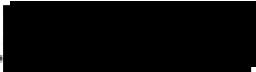 Souhlas ím. Za dodavatele:WOODLIKE s.r.o.Mrklov 48Benecko 51401IČ: 9440381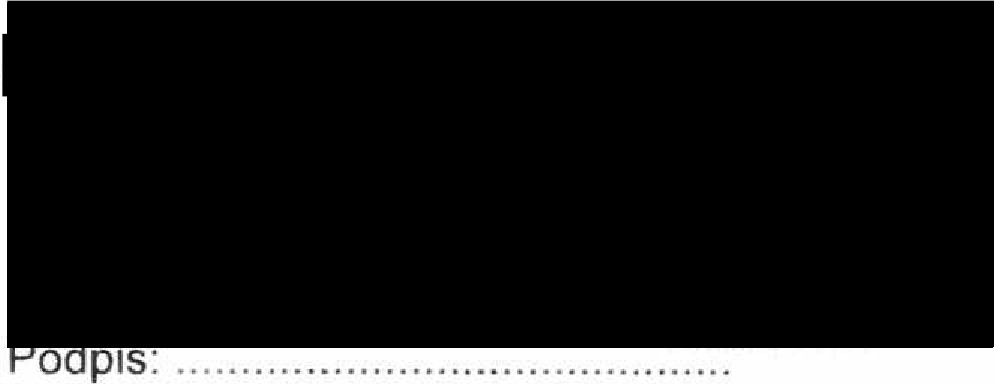 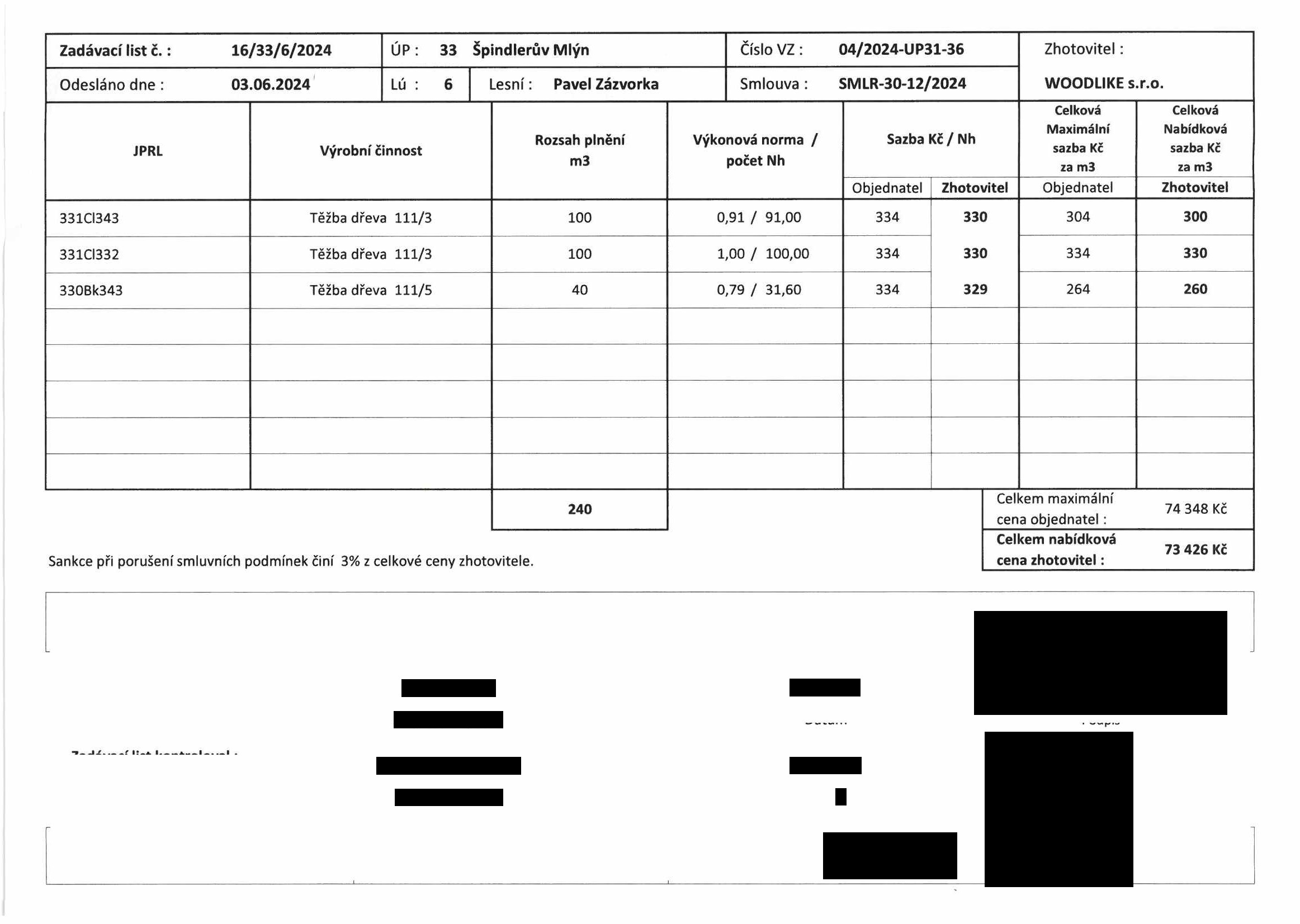 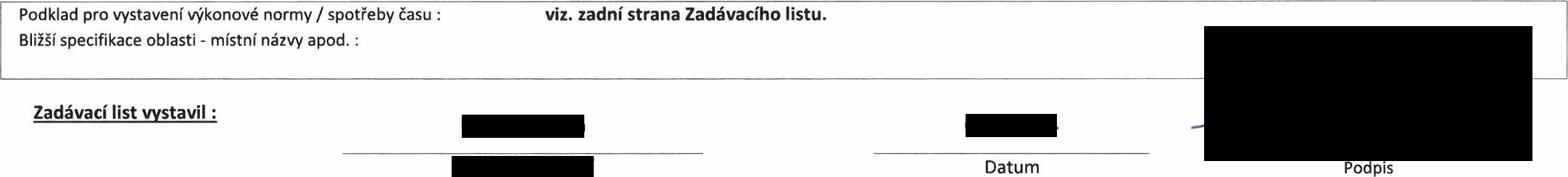 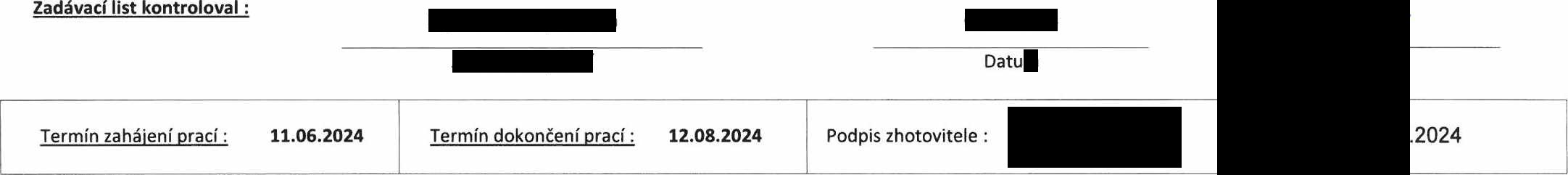 p raco ynfc j byll seznámeni s tecbno lo glck Vm postu pem a zásadami BOZP (PO)Jméno:Pro praco11iště :WOODUKE s. r.o .ÚP33 Šplndlenlv MlýnPracovnl doba :Inte rva l kontroty :od 6,00JO minutdo 14:30Zvh!l tnosti pracoviště ve vztahu k bezpe CQOsti pl"áce a požární ochraně Svah v %:	terénní - klimatiesp odminky:	! lenltý ter n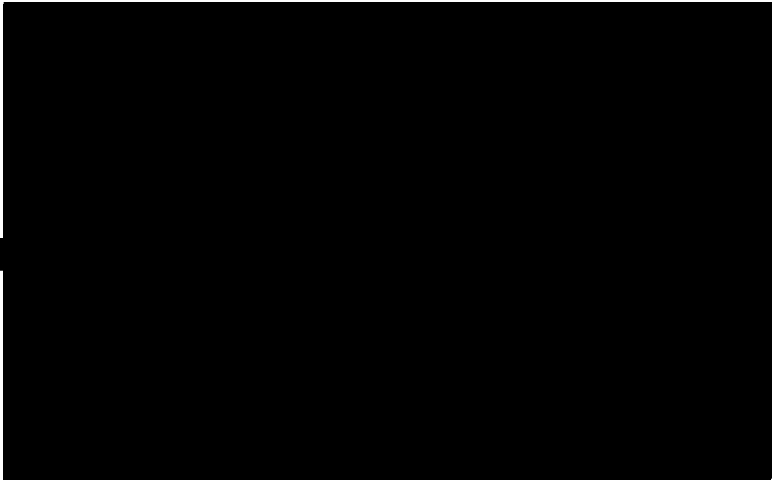 Zdravotni stav stromů (dfevni hmoty)   :	-soule v okollZabe pečeni komunikaci, e le ktr.a  telef. vedeni a objektů :	nePoskyffluti pomoci - ne jbfiiš i tel :traum.plán é. :Tisňové volénř - h a siči 150, zéchr.slu.žba 155 , policie 158, ŮP / lesnl:D atum:	Lesni :Porost :	331Cl34 3Porost :	331Cl34 3Porost :	331Cl34 3Porost :	331Cl34 3Porost :	331Cl34 3Porost :	331Cl34 3Porost :	331Cl34 3Porost :	331Cl34 3Porost :	331Cl34 3Porost :	331Cl34 3Porost :	331Cl34 3Porost :	331Cl34 3N_OlTělba dfevaTělba dfevaTělba dfevaTělba dfevaf íslo normy : T-1178-L6-40/03/II.f íslo normy : T-1178-L6-40/03/II.f íslo normy : T-1178-L6-40/03/II.f íslo normy : T-1178-L6-40/03/II.f íslo normy : T-1178-L6-40/03/II.f íslo normy : T-1178-L6-40/03/II.f íslo normy : T-1178-L6-40/03/II.OfevinaVu.st .Krácenoill hn,.Oru h téžbvzákl.VNkráceniVNPřinl!k y :Nh/m3SMli.4•0,40111/30,690,040.7324%0,91Príráfky : 211 - 8 %, 217 - 8 %, 231 - 4 %, méf. - 4 %, S.I = 24 %Príráfky : 211 - 8 %, 217 - 8 %, 231 - 4 %, méf. - 4 %, S.I = 24 %Príráfky : 211 - 8 %, 217 - 8 %, 231 - 4 %, méf. - 4 %, S.I = 24 %Príráfky : 211 - 8 %, 217 - 8 %, 231 - 4 %, méf. - 4 %, S.I = 24 %Príráfky : 211 - 8 %, 217 - 8 %, 231 - 4 %, méf. - 4 %, S.I = 24 %Príráfky : 211 - 8 %, 217 - 8 %, 231 - 4 %, méf. - 4 %, S.I = 24 %Príráfky : 211 - 8 %, 217 - 8 %, 231 - 4 %, méf. - 4 %, S.I = 24 %Príráfky : 211 - 8 %, 217 - 8 %, 231 - 4 %, méf. - 4 %, S.I = 24 %Príráfky : 211 - 8 %, 217 - 8 %, 231 - 4 %, méf. - 4 %, S.I = 24 %Príráfky : 211 - 8 %, 217 - 8 %, 231 - 4 %, méf. - 4 %, S.I = 24 %Príráfky : 211 - 8 %, 217 - 8 %, 231 - 4 %, méf. - 4 %, S.I = 24 %Príráfky : 211 - 8 %, 217 - 8 %, 231 - 4 %, méf. - 4 %, S.I = 24 %Po rost :	331( 1332Po rost :	331( 1332Po rost :	331( 1332Po rost :	331( 1332Po rost :	331( 1332Po rost :	331( 1332Po rost :	331( 1332Po rost :	331( 1332Po rost :	331( 1332Po rost :	331( 1332Po rost :	331( 1332Po rost :	331( 1332N- 02Těžba dřevaTěžba dřevaTěžba dřevaTěžba dřevaČíslo normy : T - 1178 - L6-30/03/I I.Číslo normy : T - 1178 - L6-30/03/I I.Číslo normy : T - 1178 - L6-30/03/I I.Číslo normy : T - 1178 - L6-30/03/I I.Číslo normy : T - 1178 - L6-30/03/I I.Číslo normy : T - 1178 - L6-30/03/I I.Číslo normy : T - 1178 - L6-30/03/I I.DrevinaVu .st .Kr;l;cenoill hm.Dr uh t1Uby2ákl.VNkráce niVNPřini fk y :Nh/m3SMli.3,0 , 30111/30.790,020,8124%1,00Pfiráf ky : 211 - 8 %, 217 - 8 %, 231 - 4 %, mě.f. (li . 4 %, S.1 ::: 24%Pfiráf ky : 211 - 8 %, 217 - 8 %, 231 - 4 %, mě.f. (li . 4 %, S.1 ::: 24%Pfiráf ky : 211 - 8 %, 217 - 8 %, 231 - 4 %, mě.f. (li . 4 %, S.1 ::: 24%Pfiráf ky : 211 - 8 %, 217 - 8 %, 231 - 4 %, mě.f. (li . 4 %, S.1 ::: 24%Pfiráf ky : 211 - 8 %, 217 - 8 %, 231 - 4 %, mě.f. (li . 4 %, S.1 ::: 24%Pfiráf ky : 211 - 8 %, 217 - 8 %, 231 - 4 %, mě.f. (li . 4 %, S.1 ::: 24%Pfiráf ky : 211 - 8 %, 217 - 8 %, 231 - 4 %, mě.f. (li . 4 %, S.1 ::: 24%Pfiráf ky : 211 - 8 %, 217 - 8 %, 231 - 4 %, mě.f. (li . 4 %, S.1 ::: 24%Pfiráf ky : 211 - 8 %, 217 - 8 %, 231 - 4 %, mě.f. (li . 4 %, S.1 ::: 24%Pfiráf ky : 211 - 8 %, 217 - 8 %, 231 - 4 %, mě.f. (li . 4 %, S.1 ::: 24%Pfiráf ky : 211 - 8 %, 217 - 8 %, 231 - 4 %, mě.f. (li . 4 %, S.1 ::: 24%Pfiráf ky : 211 - 8 %, 217 - 8 %, 231 - 4 %, mě.f. (li . 4 %, S.1 ::: 24%Poro st :	330Bk343Poro st :	330Bk343Poro st :	330Bk343Poro st :	330Bk343Poro st :	330Bk343Poro st :	330Bk343Poro st :	330Bk343Poro st :	330Bk343Poro st :	330Bk343Poro st :	330Bk343Poro st :	330Bk343Poro st :	330Bk343N-03Těžba dřevaTěžba dřevaTěžba dřevaTěžba dřevaČíslo norm y : T - 1178 - L6-52/0 3/II.Číslo norm y : T - 1178 - L6-52/0 3/II.Číslo norm y : T - 1178 - L6-52/0 3/II.Číslo norm y : T - 1178 - L6-52/0 3/II.Číslo norm y : T - 1178 - L6-52/0 3/II.Číslo norm y : T - 1178 - L6-52/0 3/II.Číslo norm y : T - 1178 - L6-52/0 3/II.Ofe vinaVu .st.kr Jicenolll hm.Oruh!Mbyzák l.VNkráceniVNPll rá!k y :Nh / m3SMli.4K0,52111/ S0,620,040,6620%0,79P irá!ky : 2.11 - 8 %, 217 - 8 %, m f. 0 - 4 %, Sa = 20%P irá!ky : 2.11 - 8 %, 217 - 8 %, m f. 0 - 4 %, Sa = 20%P irá!ky : 2.11 - 8 %, 217 - 8 %, m f. 0 - 4 %, Sa = 20%P irá!ky : 2.11 - 8 %, 217 - 8 %, m f. 0 - 4 %, Sa = 20%P irá!ky : 2.11 - 8 %, 217 - 8 %, m f. 0 - 4 %, Sa = 20%P irá!ky : 2.11 - 8 %, 217 - 8 %, m f. 0 - 4 %, Sa = 20%P irá!ky : 2.11 - 8 %, 217 - 8 %, m f. 0 - 4 %, Sa = 20%P irá!ky : 2.11 - 8 %, 217 - 8 %, m f. 0 - 4 %, Sa = 20%P irá!ky : 2.11 - 8 %, 217 - 8 %, m f. 0 - 4 %, Sa = 20%P irá!ky : 2.11 - 8 %, 217 - 8 %, m f. 0 - 4 %, Sa = 20%P irá!ky : 2.11 - 8 %, 217 - 8 %, m f. 0 - 4 %, Sa = 20%P irá!ky : 2.11 - 8 %, 217 - 8 %, m f. 0 - 4 %, Sa = 20%